Tarea de invierno: AP Lengua y CulturaSu tarea es practicar para el examen de AP en Mayo. Favor de completar todas las partes del paquete . Esta  tarea contará como la primera nota del segundo semestre. No se aceptará trabajo tarde por ninguna circunstancia. Favor de escribir claramente o usar Microsoft Word para escribir sus respuestas. Parte A: Preguntas “Los fenómenos naturales.”Contesta en 3 oraciones cada pregunta¿De qué manera la especie humana y todas las especies de la Tierra estamos definidas por los fenómenos naturales?¿Qué factores ambientales han impulsado el desarrollo de la innovación en ciencia y tecnología? ¿Cuáles son las actividades humanas que más influyen el clima y quiénes son los más afectados por los eventos climáticos extremos? Parte B: Preguntas “Definiciones de la belleza” Contesta en 3 oraciones cada pregunta¿Qué nos permite percibir la belleza? ¿Cuáles concepciones antiguas de la belleza han perdurado? ¿Por qué?¿Cuáles factores culturales influyen las percepciones de la belleza y en la actitud de las personas hacia ella?Parte C: Lecturas  
Temas: Fenómenos naturales y Definiciones de la bellezaEn otra hoja de papel tienen que (para cada lectura): Subrayar donde encontraron la respuesta.Subrayar las palabras que no conocen y completar el organizador grafico. Escribir un resumen de 5 oraciones sobre la lectura. Parte D: Preguntas- “La gran extinción que casi acabó con la vida en la TierraContesta las preguntas para la lectura¿Cuál es la pregunta central que se discute en el artículo? ¿A qué tipo de público está dirigido el artículo?¿Qué tipo de planta o animal dominó después de la gran extinción? ¿Cuánto tiempo tardaron los nuevos ecosistemas en estabilizarse después de la gran extinción? ¿Por qué tardaron tanto tiempo? ¿Qué condiciones medioambientales contribuyeron a la lenta recuperación de los ecosistemas? Dibuja una línea de tiempo que incluye la siguiente información.La Gran MortandadLa extinción de los dinosauriosEl año 1 d.C. (principio del calendario gregoriano) 
el año de tu nacimiento HoyExtiende la línea hasta 250 millones de años en el futuro con un mínimo de 5 eventos. Escribe un relato breve sobre los posibles cambios que ocurrirán a la Tierra y la especie humana durante estos años. Parte E: Preguntas- “Cazadores de tornados”Contesta las preguntas para la lectura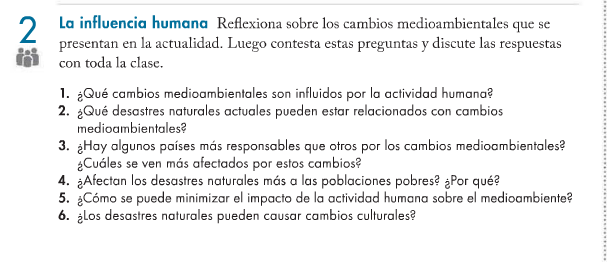 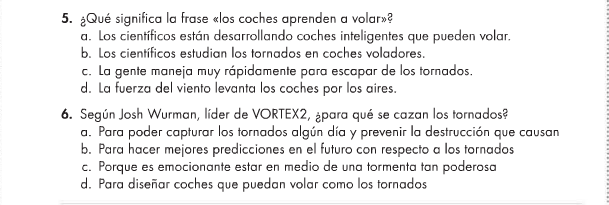 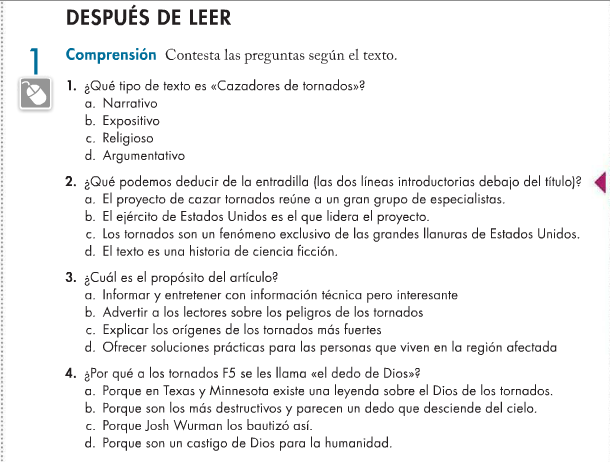 Parte F: Preguntas- “El concepto de lo estético a través de la historia”Contesta las preguntas para la lectura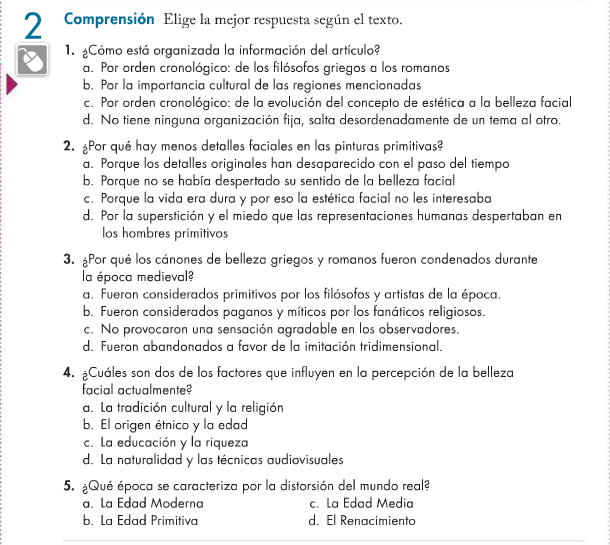 ¿Qué aprendiste en esta lectura sobre la evolución del concepto de la belleza? ¿Qué información nueva de aportó este texto? Parte G: Presentación oral Para la presentación oral escoge uno de los siguientes temas: Opción 1: Defiende o refuta una de las afirmaciones siguientes en una presentación oral. Debes explicar por qué estás o no de acuerdo con la afirmación.Los cambios ambientales son naturales y no podemos cambiarlos. Debemos comprender que los ecosistemas son frágiles y que necesitamos minimizar nuestro impacto sobre el medio ambiente.Opción 2: Elige una cultura tradicional de Latinoamérica para investigar sobre ella. Haz una comparación cultural sobre la cultura indígena y la cultura de los Estados Unidos. Asegúrate de describir sus creencias sobre la naturales o las fuerzas de la naturaleza. Opción 3: ¿Cuál es la definición de la belleza? Elige una cultura tradicional de Latinoamérica para investigar sobre ella. Haz una comparación cultural sobre la definición de la belleza en esa cultura y la cultura de los Estados Unidos. Parte H: Correo electrónico Tema: La gran extinción que casi acabó con la vida en la tierraAsegúrense de escribir formalmente (Ud.) incluyendo una introducción y cierre.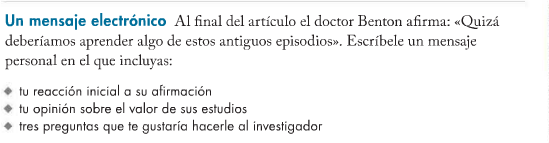 